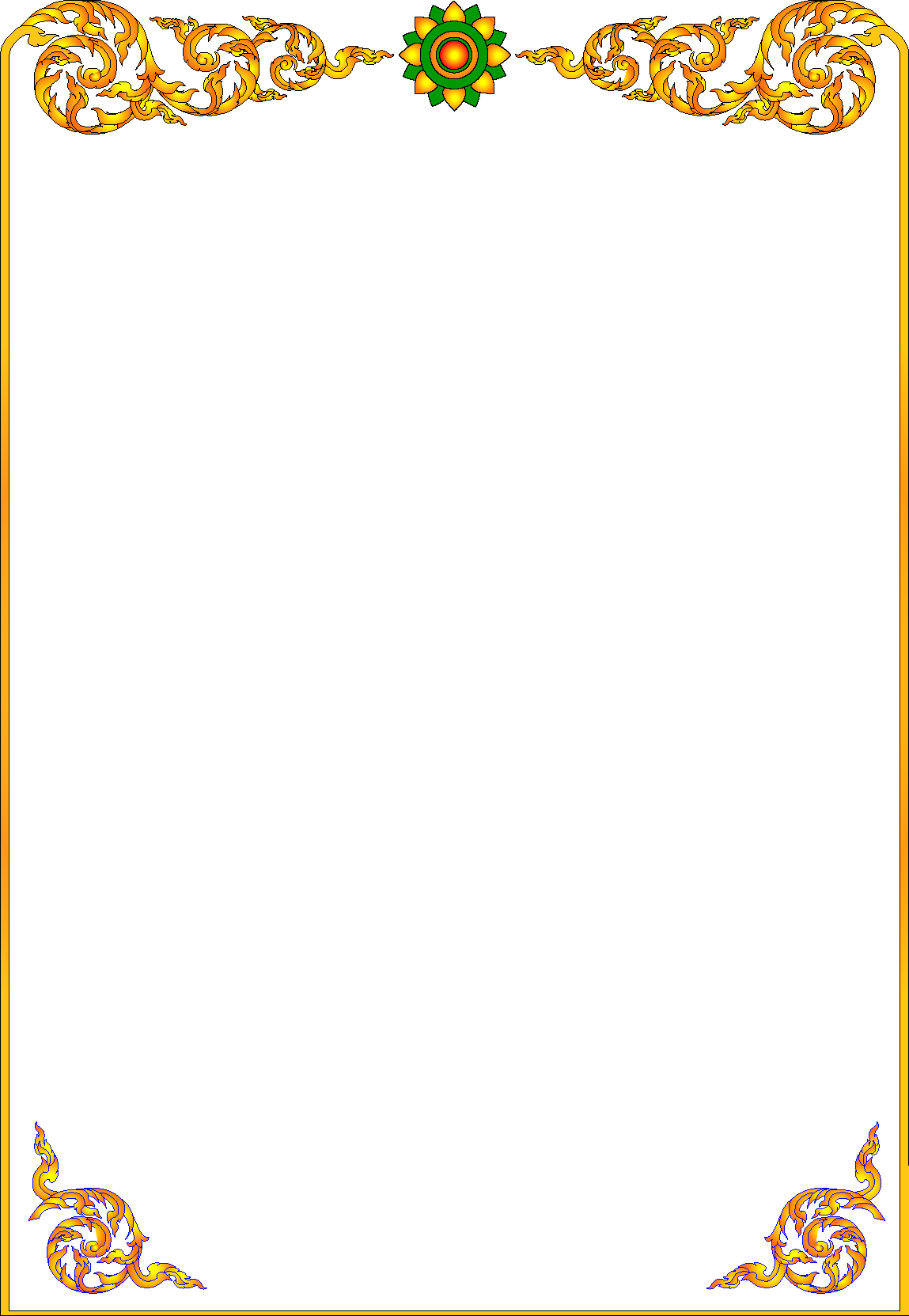 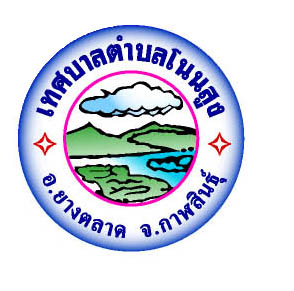 รายงานการประชุมสภาเทศบาลตำบลโนนสูงสมัยสามัญสมัยที่สอง  ครั้งที่๑ ประจำปี๒๕๖๑วันอังคาร ที่ ๑ พฤษภาคม ๒๕๖๑งานกิจการสภาสำนักปลัดเทศบาลตำบลโนนสูงโทร.๐๔๓-๑๒๔๖๔๑๐๔๓-๑๒๔๖๙๖โทรสาร.๐๔๓-๑๒๔๖๔๑๐๔๓-๑๒๔๖๙๖-สำเนา-การประชุมสภาเทศบาลตำบลโนนสูงสมัยสามัญ  สมัยที่  ๒  ครั้งที่  1/25๖๑วันที่  ๑  พฤษภาคม  25๖๑  เวลา  09.30  น.ณ.ห้องประชุมเทศบาลตำบลโนนสูง.........................................................สมาชิกร่วมประชุมผู้ลาประชุมผู้ขาดการประชุม-2-ผู้ร่วมประชุม/เริ่มประชุม…-๓-เริ่มประชุม		เวลา  ๐๙.๓๐  น.			เมื่อฝ่ายเลขานุการเทศบาลตำบลโนนสูง  ได้ตรวจสอบลายมือชื่อสมาชิกสภาเทศบาลตำบลโนนสูง  ผู้มาประชุมเห็นว่าครบองค์ประชุมแล้ว  เลขานุการได้เรียนเชิญ  นายอำพล  ภูกองไชย ประธานสภาเทศบาลตำบลโนนสูง  เป็นประธานจุดธูปเทียนบูชาพระรัตนตรัย  กล่าวเปิดประชุมและดำเนินการประชุมตามระเบียบวาระดังนี้ระเบียบวาระที่  ๑	เรื่องประธานแจ้งให้ที่ประชุมทราบ	- ไม่มี	ระเบียบวาระที่  ๒	เรื่องรับรองรายงานการประชุมสภาเทศบาลตำบลโนนสูง สมัยสามัญ	สมัยที่ ๑ ครั้งที่ 1 วันที่  ๒๘ กุมภาพันธ์  ๒๕๖๑นายอำพล  ภูกองไชย	ขอให้สมาชิกได้ตรวจรายงานการประชุมที่ฝ่ายเลขานุการได้แจกให้ว่ามีที่ประธานสภาเทศบาล	แก้ไขหรือไม่ตรวจดูแต่ละหน้ามีไหมครับ	ถ้าไม่มีขอมติที่ประชุมให้การรับรองด้วยครับมติที่ประชุม	รับรองด้วยคะแนนเสียงเป็นเอกฉันท์ระเบียบวาระที่ 3	กระทู้ถามนายอำพล  ภูกองไชย		มีท่านสมาชิกเสนอกระทู้ถาม ๔ ข้อ เชิญท่านศุภชัย คำปลิว ครับประธานสภาเทศบาลนายศุภชัย คำปลิว	เรียนประธานสภาเทศบาลที่เคารพและสมาชิกสภาเทศบาลผู้ทรงเกียรติทุกท่านสมาชิกสภาเทศบาล	กระผมศุภชัย คำปลิว ผมขอถามท่านนายกฯตามประเด็น ดังนี้	1. ตามภาพ หน้าที่ 1 และ 2 โครงการก่อสร้างระบบประปาแบบสูบจ่ายตรงพร้อมวางท่อส่งน้ำ (หนองแวง) คำถาม...จะมีการจัดการเพื่อให้ใช้งานได้ หรือไม่ อย่างไร	2. ตามภาพหน้า หน้าที่ 3,4,5, และ 6 วางท่อระบายน้ำ/พร้อมบ่อพักน้ำและเสริมขยายผิวจราจรรางวีตื้นเริ่มจากสี่แยกข้างวัดบ้านนางามฝั่งตะวันตก คำถาม...ทำไมจุดเริ่มต้นโครงการที่ดำเนินการกับในสัญญาจ้างไม่ตรงกัน และการก่อสร้างไม่ได้ มาตรฐานตามแบบ (ในเบื้องต้นเห็นว่าความหนาของผิวจราจรไม่ได้)	3. เครื่องสูบน้ำที่หนองคำอิติง ใช้ได้หรือไม่ เคยใช้ไหม ถ้าไม่เพราะเหตุใด	4. โครงการก่อสร้างฝายชีวิต ที่เคยประชุมกันไว้ ทำไม่ไม่ได้ดำเนินการเลย	ตามเอกสารที่แนบให้ท่านนายกฯและท่านสมาชิกทุกท่านแล้วนายอำพล  ภูกองไชย		ขอเชิญท่านนายกเสนอญัตติต่อสภาฯครับประธานสภาเทศบาลนายคณิต  โยมศรีเคน	เรียนประธานสภาเทศบาลที่เคารพและสมาชิกสภาเทศบาลผู้ทรงเกียรติทุกท่านนายกเทศมนตรี	ผมขอให้ผอ.กองช่าง ชี้แจงต่อสภาเทศบาลตำบลโนนสูง    นายวานิช  ตาบุดดา	เรียนประธานสภาเทศบาลที่เคารพและสมาชิกสภาเทศบาลผู้ทรงเกียรติทุกท่านผอ.กองช่าง	กระผมนายวานิช  ตาบุดดา ผู้อำนวยการกองช่าง  /  เรื่องแรก...-4-	  เรื่องแรก ระบบประปาพลังงานโซลาเซลล์ ตรวจรับเรียบร้อยใช้งานตามปกติ พอดีเกิดอุบัติเหตุถูกขโมยแบตเตอรี่ใช้งานไม่ได้ ก็ไปแจ้งตำรวจให้ตำรวจสืบทำการตามระเบียบต่อไป แบตเตอรี่หาย ท่านนายกฯก็เคยปรึกษาอยู่ว่าจะให้ผมไปซื้อมาแทนจะทำอย่างไร แบตเตอรี่ตัวนี้เป็นแบตเตอรี่เฉพาะใช้กับโซลาเซลล์ มันมี ส่วนมากเขาไม่สำรองที่กาฬสินธุ์ ขอนแก่นไม่ค่อยมี แล้วต้องสั่งจากกรุงเทพฯ ตัวนี้ยังไม่มีงบประมาณ ก็เลยดูไม่ดีเท่าไร ระบบน้ำใช้ได้ตามปกติ ถ้ามีแบตเตอรี่ก็บริหารจัดการได้ เรื่องตามมาคือความเสี่ยงภายนอก คือ ลักษณะต้นทุนอาจจะสูงหน่อย ถ้าใช้ประจำต้องมีเวรยามอยู่ประจำ ต้องจ้างเวรยามไปเฝ้าระวังประจำ อย่างนั้นก็หายอีกถ้าไม่คนไปเฝ้า เพราะอยู่ห่างไกลจากชุมชน อันนี้คือความเสี่ยงมากๆ ความเสี่ยงภายนอก	เรื่องที่สอง เรื่องเดิมรางระบายน้ำ ข้างวัดบ้านนางาม ได้ทำการสำรวจ ตัวนี้ผมเคยชี้แจงที่ประชุมไปแล้ว ทำสำรวจก่อนๆนำมาทำงบประมาณประจำปีระยะทางสองทางข้างทางฝั่งทางทิศซ้ายขวา พอสำรวจทุกหมู่บ้านหลายๆโครงการ แล้วรวมยอด เงินที่เหลือจ่ายโครงสร้างพื้นฐานงบประมาณ เงินไม่พอ ก็เลยตัดงบประมาณให้เหลือระยะทางเฉพาะด้านซ้ายมือ ประมาณ สองแสนกว่า ผมจำตัวเลขไม่แน่ชัด ก็ให้เหลือด้านซ้ายมือ ส่วนมากวิธีการถ้าเป็นรางระบายน้ำอย่างนี้ ถ้าผมจะเริ่มต้นจาก ส่วนมากมันขาดอยู่ ๑๒ เมตร งบประมาณไม่พอ ถัวเฉลี่ยงบประมาณประจำปีทุกหมู่บ้าน เลยไม่พอ สาเหตุที่เป็นอย่างนี้เหมือนที่ผมพูด ส่วนมากที่ผมทำจะทำจากหนองมาก่อนให้เหลือไว้ข้างบน ทำไมไม่เอาข้างบนลงล่าง ถ้าจะเอาบนลงล่างความยาวไม่ถึง เราก็จะขุดดินตรงนั้น รอบหนอง ถ้าจะขุดตรงนั้นไม่มีท่อ แต่ลักษณะการเดินทางผู้ใช้ถนนรอบหนองมันจะไปมาลำบาก เลยทำจากล่างขึ้นบน เหลืองบประมาณเท่าไรค่อยทำต่อ คงจะงบประมาณไม่เยอะก็คงประมาณ ๒๐,๐๐๐ กว่าบาท อันนี้คือเหตุผลที่เราทำอย่างนี้ ส่วนตัวความหนาลักษณะแบบหนาริมสุดอยู่ที่ ๑๕ ซม. แล้วเฉียงขึ้นไปหนา ๑๐ ซม. แล้วก็โดยเฉลี่ยหนา ๑๐ ซม. ถ้าเราถือตามแบบ หนาโดยเฉลี่ย ๑๐ ซม.	เรื่องที่สาม ส่วนตัวที่สามผม(นายก)ขอตอบคำถาม คือเครื่องสูบน้ำหนองคำอิติง โครงการหนองคำอิติง พอดีเรางบประมาณอุดหนุนเฉพาะกิจจากทางอำเภอ ในส่วนที่ขุดลอกแล้วก็ระบบเครื่องสูบน้ำ ช่างออกแบบไปของบประมาณอุดหนุเฉพาะกิจผ่านอำเภอ หลังจากช่วงที่จะได้เป็นงบจากทางจังหวัด         ทางอำเภอเรียกช่าง ให้ไปเพิ่มเติม ได้ยินว่ามันราคาแพงไปให้ไปเพิ่มเติม พอดีผมก็ไม่ได้เข้าไปด้วย ผมไม่มีส่วนรู้เห็น ในส่วน พอดีผอ.กองช่างคิดว่าสูบน้ำมา ผอ.ช่างก็ไม่ได้มาถามแก่ทำอย่างด่วนๆ ทางอำเภอเรียกไปเปลี่ยนแปลงแบบของบจังหวัด ก็เลยสูบน้ำมาหนองเหมือนกัน ผมก็ได้พูดว่าทำไมไม่ถาม ถ้าถามผมก็จะไปทำอย่างอื่นส่งเครื่องสูบไปตั้งที่หนองประควรแล้วก็ส่งท่อมายังหนองคำอิติงถึงจะใช่ เพราะหนองคำอิติงไม่มีที่มาของแหล่งน้ำเยอะ ไม่มีแหล่งน้ำซับ แต่ก่อนเคยมีแต่เดี๋ยวนี้ไม่มีที่ออกแล้วไม่เหมือนหนองแวงแก่อยากสูบมาช่วยหนองบ้านโนนสูง ถ้าจริงๆแล้วต้องไปตั้งเครื่องสูบที่หนองประควรถึงจะใช่ แล้วส่งมาหนองคำอิติงเพราะมันอยู่สูงแล้วก็ปล่อยลงให้ชาวบ้านใช้หน้าแล้ง ทีนี้หลังจากโครงการมาแล้วก็เห็นลงท่อคู่กันคนละฝั่งแล้วก็ตั้งเครื่องสูบ ทำไมไม่เชื่อมต่อกันเลย ทำสามทางเชื่อมต่อกันถึงไม่ได้เสียงบประมาณโดยไม่ใช่เหตุ คือทางอำเภอเรียกผอ.กองช่างไปออกแบบที่อำเภอ โดยไม่ผ่านผมนะครับ แต่มีปัญหาเรื่องไฟฟ้าในระบบในแบบแปลนมีระบบไฟฟ้าสูบน้ำ ไฟฟ้าไม่อยากลงหม้อมิเตอร์ให้ ปกติไฟฟ้าบ้านนางามก็ตกอยู่แล้ว เขาว่ากรณีตั้งเครื่องสูบน้ำจะสูบน้ำไม่ทัน ไม่ได้กระแสไฟไม่พอ ถ้าจะให้ลงจริงๆต้องให้นายกฯลงชื่อ กรณีเขาว่าถ้าเกิดความเสียหายกับระบบสูบน้ำจะไม่ถือว่าเป็นความผิดของการไฟฟ้า ผมก็ต้องลงชื่อ
/ถ้าไม่ลง...-๕-ถ้าไม่ลงก็จะไม่ได้หม้อมิเตอร์ จริงแล้วไม่จำเป็นต้องสูบ ปกติก็ต้องเพิ่มเฟสไฟขึ้นไปอีกในการสูบ พอดีได้ยินว่ามันไหม้ แล้วก็พงทลายลงมาเยอะเหมือนกันละ ปกติก็ไปปลูกหญ้าแฝก ปลูกง่ายมากหญ้าแฝก ปีนั้นปลูกไม่รอด คนก็คล้ายว่าเหมือนกับคนหน้าปูด คนผิดกันไปปลูกหญ้าด้วยกันหญ้าไม่ติด ก็หน้าจะใช่เพราะมันปลูกง่ายๆ ผมก็เลยคิดว่าหน้าจะใช่ เหมือนกับใส่เสื้อกันคนละสี ผมเลยคิดอย่างนั้น ผมว่าจะเพาะปลูกเอง โดยจะขุดไปปลูกเรื่อยๆ พอดีก็เหมือนกับต้นไข่นุ่น เจ้าของที่ผมไปขอไว้เขาตัดทิ้งเพราะว่าขอไว้นานแล้วไม่ไปเอาเสียที ผมเลยไปเอาในน้ำ เอาไปปลูกมันเลยไม่เกิดเพื่อรักษาตลิ่ง  ปกติแล้วหนองคำอิติงเป็นดินทรายที่ในแบบบอกว่า ผมขอดินหนองไป ก็เลยไปเอาใจผู้รับจ้างจะห้ามเขาไม่ให้ขายดินหนอง ห้ามไม่ได้เลยขอดินเขาไปใส่หนองแวง ใส่หนองคำอิติงๆใส่ยังไม่ครบ ผมตั้งใจว่าให้เอาดินทรายมาบ้านโนนสูง เอาดินเหนียวไปหนองแวง มันเลยไม่สมบูรณ์แบบ ถ้าผอ.ช่างถามผม ให้ทำกำแพงเป็นฐานตีนข้างในกำแพง ๑ เมตร ถึงจะได้ ถ้าทำกำแพงหินฝังประมาณ ๑ เมตรถึงจะอยู่ได้ ผมก็คิดอย่างนั้น ในเรื่องขอหนองคำอิติง แต่ก็ดีๆว่ามันน้ำเยอะกว่าเดิม แต่ระบบถ้าเป็นไปได้ชาวบ้านได้ใช้ประโยชน์ ถ้าปราณดีต่อชาวบ้านมันออกมาดีอยู่ แต่การใช้ประโยชน์มันเกิดขึ้นทีหลัง มีผู้จะรวมมือหรือไม่ ถ้าเป้าหมายมันดีอยู่ วัตถุประสงค์ดีอยู่ มันอยู่สูงชาวบ้านใช้ประโยชน์ได้ ที่ผมเคยพูดให้ฟังว่า มีคนปลูก ถั่วลันเตาได้ผล สมัยที่ผมมาอยู่บ้านใหม่ๆ  นายประดิษฐ์ แก่มีเลื่อยเครื่อง แก่ปลูกถั่วลันเตา กรอบ อร่อย ไม่แพ้กล้อง เขาค้อ แถวนั้นนะครับ แต่มีหลายอย่างไม่ว่าจะเป็นคน ถูกกัน ประสานกัน ช่วยกันคิดรวมกันถึงจะสำเร็จ	สำหรับโครงการก่อสร้างฝายมีชีวิตที่เคยประชุมกันไว้ทำไมไม่ได้ ไม่ดำเนินการเลย ส่วนนี้คือ หัวหน้าสำนักปลัดก็มาถามอยู่ว่าเหมือนไปตรงนั้นตรงนี้ ไปทางบ้านนางามก็ชาวบ้านไม่รวมมือ คือผู้ใหญ่บ้านใช้แรงงาน โดยไม่มีค่าใช้จ่าย คือพากันไปใช้จิตอาสา ทางหนองไผ่มาจะทำกัน ทีนี้น้ำก็มาเยอะก็ทำไม่ได้ ก็เลยหยุดไป มาช่วงหลังประชุมกันมาแบ่งไปหนึ่งตัวเลยไปบ้านหนองไผ่ และบ้านนางาม ก็มาโดนฝนใช่ไหม ก็เลยหยุดไป  จะใช้ทุนเยอะอยู่ นะ ไม่ว่าจะเป็นค่าเชือก ไม่ไผ่ รวมแล้วประมาณ ๒๐๐,๐๐๐ บาท จริงๆแล้วทำคันคูปูนเลยก็ดีเหมือนกันไม่ต้องเหมือนฝายมีชีวิต คิดเช่นนั้น ผมน้ำบ้านเราจะแรงมาก ได้ยินว่าขาดไปแล้ว ผู้ใหญ่บ้านส่งรูปมาให้ดู   เห็นกันแต่ไม่ได้คุยกัน เดี๋ยวหัวหน้าสำนักปลัดช่วยอธิบายเพิ่มเติมด้วยในเรื่องนี้ ถ้าผมว่า ถ้าเป็นคันคูปูนในราคา ๒๐๐,๐๐๐ บาท น่าจะดีนะ ไม่ต้องใช้จิตอาสา จิตอาสาจริงๆแล้วถึงแม้เป็นพนักงานเทศบาลของเรายังไม่จิตอาสาเติมที่ไม่รวมมือกันเท่าไร อย่างแต่ละคนก็ดูๆไปก็เห็นกันอยู่ คำว่าจิตอาสามันยากแม้ก็ตามหมู่บ้าน ถ้าเหมือนได้น่าจะเปลี่ยนครับผม 	หัวหน้าสำนักปลัด ส่วนฝายชีวิตที่พูดกันปีที่แล้ว ผมขอแก้งบประมาณไม่ใช่ ๒๐๐,๐๐๐ บาท แต่เป็น ๒๐,๐๐๐ บาท ครับ โดยประมาณแล้วใช้แรงงานเป็นหลัก ทีนี้ท่านสมาชิกสภาอยากให้ทำบ้านนางาม บริเวณต้นลำห้วยสายไหม(ห้วยมรณะ) เพราะตรงนี่เป็นจุดเริ่มของน้ำที่ไหลมาในลำห้วยสายไหมปัจจุบัน แต่ปัญหาที่เกิดคือ การใช้แรงงานจากชาวบ้านยากพอสมควร เพราะการให้ความรวมมือมีไม่มาก โดยผมได้เข้าไปคุยกับผู้ใหญ่บ้าน ผู้ใหญ่บ้านตอบว่าถ้าจะทำๆได้แต่การใช้แรงงานนั้นก็มีอยู่แต่ไม่มากพอที่จะทำให้สำเร็จโดยเร็ว เพราะชาวบ้านก็ต้องทำมาหากินจะใช้เวลานานไม่ได้ และปัญหาอีกเรื่องคือการอยู่การกินของชาวบ้านที่มาช่วยทำ ส่วนตัวผมอยากทำอยู่รับ แต่ทีนี้ต้องขึ้นกับท่านผู้บริหารและท่านสมาชิกว่าจะทำหรือไม่อย่างไร ครับนายอำพล  ภูกองไชย		ที่ประชุมคงรับทราบ ตามที่ท่านนายกฯชี้แจงแล้ว นะครับประธานสภาเทศบาลที่ประชุม	ทราบ/ระเบียบวาระที่ ๔...-6-ระเบียบวาระที่ ๔	เรื่องที่คณะกรรมการที่สภาท้องถิ่นตั้งขึ้นพิจารณาแล้วเสร็จ	-ไม่มีระเบียบวาระที่ ๕	เรื่องที่เสนอใหม่	5.๑ ญัตติการขออนุมัติโอนเงินงบประมาณรายจ่าย ประจำปีงบประมาณ    	พ.ศ. 256๑	1.โอนงบประมาณตั้งใหม่เพื่ออุดหนุนคณะกรรมการหมู่บ้านนายอำพล  ภูกองไชย	ขออนุมัติโอนเงินงบประมาณรายจ่าย ประจำปี งบประมาณ พ.ศ. 25๖๑  ประธานสภาเทศบาล	ตามพระราชบัญญัติเทศบาล พ.ศ.2496 แก้ไขเพิ่มเติมถึง ฉบับที่ 13 พ.ศ.2552 มาตรา ๖๗ และ มาตรา ๖๗ ทวิ และระเบียบกระทรวงมหาดไทย ว่าด้วยวิธีการงบประมาณของ อปท. พ.ศ.2541 แก้ไขเพิ่มเติม (ฉบับที่ 2 และ 3) พ.ศ.2543 หมวด 4 ข้อ 27 การโอนเงินงบประมาณรายจ่ายในหมวดค่าครุภัณฑ์ ที่ดินและสิ่งก่อสร้าง ที่ทาให้ลักษณะปริมาณ คุณภาพเปลี่ยนหรือโอนไปตั้งจ่ายเป็นรายการใหม่ ให้เป็นอานาจอนุมัติของสภาท้องถิ่น ขอเชิญท่านนายกเสนอญัตติต่อสภาฯครับนายคณิต  โยมศรีเคน	เรียนประธานสภาเทศบาลที่เคารพและสมาชิกสภาเทศบาลผู้ทรงเกียรติทุกท่านนายกเทศมนตรี	ผมขอหัวหน้าสำนักปลัดชี้แจงต่อสภาเทศบาลตำบลโนนสูงนายอำพล  ภูกองไชย	ขอเชิญหัวหน้าสำนักปลัด ครับ  ประธานสภาเทศบาล	นายวีระชัย  พละสรรค์		เรียนประธานสภาเทศบาลที่เคารพ สมาชิกสภาเทศบาล ผู้บริหาร และผู้เข้าร่วมหัวหน้าสำนักปลัด	ประชุมทุกท่าน กระผม นายวีระชัย  พละสรรค์ หัวหน้าสำนักปลัด ผมขอชี้แจงราย	ละเอียดดังนี้ ครับ	ตามที่เทศบาลตำบลโนนสูงได้ประกาศใช้เทศบัญญัติงบประมาณรายจ่าย ประจำปีงบประมาณ พ.ศ. 2561  เมื่อวันที่ 1๙ กันยายน พ.ศ. 2560 ไปแล้ว เทศบาลตำบลโนนสูงมีความจำเป็นที่ขอแก้ไขเปลี่ยนแปลงคำชี้แจงงบประมาณรายจ่าย ประจำปีงบประมาณ พ.ศ. ๒๕๖๑ ดังนี้	๑).เทศบาลตำบลโนนสูงได้รับแจ้งตามหนังสือกรมส่งเสริมการปกครองท้องถิ่น ด่วนที่สุด ที่ มท 0810.5/ว 1745 ลงวันที่ 31 สิงหาคม 256๐ และหนังสือกรมส่งเสริมการปกครองท้องถิ่น ที่        มท 0808.2/13689-13764 ลงวันที่ 2 พฤศจิกายน 256๐ ในการสรรเงินเงินอุดหนุนสำหรับการดำเนินงานตามแนวทางโครงการพระราชดำริด้านสาธารณสุข ประจำปี 2561 ให้แก่องค์กรปกครองส่วนท้องถิ่น หมู่บ้านละ 20,000 บาท รายละเอียดดังนี้		1.จัดสรรให้ อปท. เพื่อสนับสนุนให้ชุมชน/หมู่บ้าน ๆ แห่งละ 20,000 บาท	2.คณะกรรมการหมู่บ้านหรือชุมชน จัดทำโครงการตามพระราชดำริ จำนวนอย่างน้อย 3 โครงการ ขอรับการสนับสนุนงบประมาณจาก ท้องถิ่น ผ่านประชาคมหมู่บ้าน ตามสภาพปัญหาและบริบทของพื้นที่ชุมชน   เช่น	2.1 โครงการอบรมหมอหมู่บ้านในพระราชประสงค์ 	2.2 โครงการสืบสานพระราชปณิธานสมเด็จย่า ต้านภัยมะเร็งเต้านม	2.3 การควบคุมการขาดสารไอโอดีนของสมเด็จพระเทพรัตนราชสุดาฯ สยามบรมราชกุมารี /2.4 การปรับปรุง…-7-	2.4 การปรับปรุงภาวะโภชนาการและสุขภาพเด็กของสมเด็จพระเทพรัตนราชสุดาฯ สยามบรมราชกุมารี	2.5 การส่งเสริมโภชนาการและสุขภาพอนามัยแม่และเด็กของสมเด็จพระเทพรัตนราชสุดาฯสยามบรมราชกุมารี	2.6 การควบคุมโรคหนอนพยาธิ  ของสมเด็จพระเทพรัตนราชสุดาฯ สยามบรมราชกุมารี	2.7 การควบคุมโรคมาลาเรีย ของสมเด็จพระเทพรัตนราชสุดาฯ สยามบรมราชกุมารี	2.8 การพัฒนาระบบสุขาภิบาลในโรงเรียนและชุมชน ของสมเด็จพระเทพรัตนราชสุดาฯ สยามบรมราชกุมารี	2.9 โครงการตรวจสุขภาพเคลื่อนที่ สมเด็จพระเจ้าลูกเธอ เจ้าฟ้าจุฬาภรณวลัยลักษณ์ อัครราชกุมารี	2.10 โครงการช่วยลดการติดเอดส์ จากแม่สู่ลูกสภากาชาดไทย พระเจ้าวรวงศ์เธอ พระองค์เจ้าโสมสวลี พระวรราชาธินัดดามาตุ	2.11 โครงการรณรงค์และแก้ไขปัญหายาเสพติด To Be Mumber One (ศูนย์เพื่อนใจวัยรุ่นในชุมชน/หมู่บ้าน)  ทูลกระหม่อมหญิงอุบลรัตนราชกัญญา สิริวัฒนาพรรณวดี หรือโครงการตามพระราชดำริด้านสาธารณสุขอื่นๆ 	3. การตั้งงบประมาณ ให้ดำเนินการตั้งในหมวดเงินอุดหนุน โดยถือปฏิบัติตามระเบียบกระทรวงมหาดไทย ว่าด้วยเงินอุดหนุนขององค์กรปกครองส่วนท้องถิ่น พ.ศ. 2559	๔. พระราชบัญญัติเทศบาล พ.ศ.2496 แก้ไขเพิ่มเติมถึง ฉบับที่ 13 พ.ศ.2552 มาตรา ๖๗ และ มาตรา ๖๗ ทวิ	เพื่อเป็นการปฏิบัติตามแนวทางการดำเนินงานตามโครงการพระราชดำริด้านสาธารณสุข ประจำปีงบประมาณ  2561 ตามหนังสือกรมส่งเสริมการปกครองท้องถิ่น ที่ มท 0808.2/13689-13764 ลงวันที่ 2 พฤศจิกายน 2561 และให้สอดคล้องกับตามพระราชบัญญัติเทศบาล พ.ศ.2496 แก้ไขเพิ่มเติมถึง ฉบับที่ 13 พ.ศ.2552 มาตรา ๖๗ และ มาตรา ๖๗ ทวิ และระเบียบกระทรวงมหาดไทย ว่าด้วยเงินอุดหนุนขององค์กรปกครองส่วนท้องถิ่น พ.ศ. 2559 มีความจำเป็นที่จะขอโอนงบประมาณรายจ่ายประจำปีงบประมาณ พ.ศ. ๒๕6๑  เพื่ออุดหนุนคณะกรรมการหมู่บ้านแนวทางการดำเนินงานตามโครงการพระราชดำริด้านสาธารณสุข ประจำปีงบประมาณ  2561 ตามรายละเอียดดังนี้โอนตั้งใหม่หน่วยงานสำนักปลัด	หมวดเงินอุดหนุน   	ประเภท เงินอุดหนุนเอกชน		- รายการ  คณะกรรมการหมู่บ้าน ทั้ง 12 หมู่ๆละ ๒๐,๐๐๐ บาท                  เป็นจำนวน  ๒๔๐,000 .- บาท   แผนงานสาธารณสุข งานบริการสาธารณสุขและงานสาธารณสุขอื่น /โอนลด...  -8-โอนลด  หน่วยงานสำนักปลัดแผนงานบริหารงานทั่วไป	งานบริหารทั่วไปเงินเดือน(ฝ่ายการเมือง)	เงินค่าตอบแทนสมาชิกสภา		77,000	บาท	หน้า ๖๐เงินเดือน(ฝ่ายประจำ)	เงินเดือนพนักงาน  			113,000 	บาท	หน้า ๖๑หน่วยงานกองช่างแผนงานเคหะและชุมชน	งานบริหารทั่วไปเกี่ยวกับเคหะและชุมชนเงินเดือน(ฝ่ายประจำ)	เงินเดือนพนักงาน  			๕๐,000 	บาท	หน้า ๙๓	จึงเรียนมาเพื่อโปรดพิจารณานำเสนอสภาเทศบาลตำบลโนนสูงพิจารณาให้ความเห็นชอบ ต่อไป ครับนายอำพล ภูกองไชย	ตามที่หัวหน้าสำนักปลัดชี้แจงนั้น มีท่านสมาชิกท่านใดจะอภิปรายประธานสภาเทศบาล	ในประเด็นที่หัวหน้าสำนักปลัดชี้แจงนั้น หรือไม่	ถ้าไม่มีสมาชิกสภาท่านใดจะขออภิปราย  ผมก็จะขอมติที่ประชุมสภาเทศบาลว่า สมาชิกสภาท่านใดเห็นชอบให้มีการอนุมัติโอนเงินงบประมาณรายจ่าย ประจำปีงบประมาณ พ.ศ. 25๖๑  ในการอุดหนุนคณะกรรมการหมู่บ้าน ทั้ง 12 หมู่ ตามแนวทางการดำเนินงานตามโครงการพระราชดำริด้านสาธารณสุข  ขอได้โปรดยกมือขึ้นครับมติที่ประชุม	มีสมาชิกฯ ยกมือเห็นชอบ         1๑        เสียงไม่เห็นชอบ         -        เสียง	งดออกเสียง          -         เสียงนายอำพล ภูกองไชย		เป็นอันว่าสมาชิกสภาเทศบาล  เห็นชอบให้มีการอนุมัติโอนโอนเงินงบประมาณประธานสภาเทศบาล	รายจ่าย ประจำปีงบประมาณ พ.ศ. 25๖๑  ในการอุดหนุนคณะกรรมการหมู่บ้าน      ทั้ง 12 หมู่ ตามแนวทางการดำเนินงานตามโครงการพระราชดำริด้านสาธารณสุข  		ด้วยคะแนนเสียงเห็นชอบ        1๑        เสียง 	ไม่เห็นชอบ     -         เสียง  			งดออกเสียง      -     เสียง  	๒.โอนงบประมาณตั้งเพิ่มเติมในโครงการก่อสร้างโครงสร้างพื้นฐานนายอำพล ภูกองไชย	ขอเชิญท่านนายกเสนอญัตติต่อสภาฯครับประธานสภาเทศบาลนายคณิต  โยมศรีเคน	เรียนประธานสภาเทศบาลที่เคารพและสมาชิกสภาเทศบาลผู้ทรงเกียรติทุกท่านนายกเทศมนตรี	ผมขอผู้อำนวยการกองช่างชี้แจงต่อสภาเทศบาลตำบลโนนสูงนายอำพล ภูกองไชย	ขอเชิญผู้อำนวยการกองช่างครับประธานสภาเทศบาล /นายวานิช...  -9-นายวานิช  ตาบุดดา		เรียนประธานสภาเทศบาลที่เคารพ สมาชิกสภาเทศบาล ผู้บริหาร และผู้เข้าร่วมผู้อำนวยการกองช่าง	ประชุมทุกท่าน กระผม นายวานิช ตาบุดดา ผู้อำนวยการกองช่าง ผมขอชี้แจงราย	ละเอียดดังนี้ ครับ		เนื่องจากกระทรวงการคลังได้มีประกาศของคณะกรรมการราคากลางและขึ้นทะเบียนผู้ประกอบการเรื่อง หลักเกณฑ์และวิธีการกำหนดราคากลางงานก่อสร้าง ได้กำหนดแนวทางวิธีปฏิบัติและรายละเอียดประกอบการถอดแบบคำนวณราคากลางงานก่อสร้างของหน่วยงานของส่วนราชการใหม่ ซึ่งทำให้โครงการก่อสร้างของเทศบาลตำบลโนนสูงที่ได้บรรจุในเทศบัญญัติงบประมาณรายจ่าย ประจำปี พ.ศ.๒๕๖๑ โครงการวางท่อระบายน้ำ/พร้อมบ่อพักน้ำและเสริมขยายผิวจราจรรางวีตื้น บ้านหนองไผ่ หมู่ที่ 3 จำนวน 121,500 บาท ,โครงการวางท่อระบายน้ำ/พร้อมบ่อพักน้ำและเสริมขยายผิวจราจรรางวีตื้น บ้านโนนสูง หมู่ที่ 5 จำนวน 395,000 บาท ,โครงการวางท่อระบายน้ำ/พร้อมบ่อพักน้ำและเสริมขยายผิวจราจรรางวีตื้น บ้านหนองขามเหนือ หมู่ที่ 10 จำนวน 109,000 บาท ,โครงการวางท่อระบายน้ำ/พร้อมบ่อพักน้ำและเสริมขยายผิวจราจรรางวีตื้น บ้านสร้างมิ่งใต้ หมู่ที่ 12 จำนวน 155,100 บาท ,โครงการก่อสร้างถนนคอนกรีตเสริมเหล็กข้าง EMS (ภายในสำนักงานเทศบาลตำบลโนนสูง) จำนวน 224,500 บาท ที่ได้ประมาณการงบประมาณไว้มีไม่พอจ่าย เพราะได้กำหนดราคากลางงานก่อสร้างในโครงการดังกล่าวใหม่เพื่อให้ถูกต้องตามหลักเกณฑ์ที่กำหนด		เพื่อให้สอดคล้องกับประกาศคณะกรรมการราคากลางและขึ้นทะเบียนผู้ประกอบการเรื่อง หลักเกณฑ์และวิธีการกำหนดราคากลางงานก่อสร้าง และระเบียบมหาดไทย ว่าด้วยวิธีงบประมาณองค์กรปกครองส่วนท้องถิ่น พ.ศ. ๒๕๔๑ (รวมแก้ไขเพิ่มเติมจนถึงปัจจุบัน) ข้อ ๒๗ กำหนดให้ “การโอนงบประมาณรายจ่ายในหมวดค่าครุภัณฑ์ที่ดินและสิ่งก่อสร้างที่ทำให้ ลักษณะ ปริมาณ คุณภาพเปลี่ยน หรือโอนไปตั้งจ่ายเป็นรายการใหม่ ให้เป็นอำนาจอนุมัติของสภาท้องถิ่น” จึงขออนุมัติต่อเทศบาลตำบลโนนสูง โอนเงินงบประมาณรายจ่ายประจำปีงบประมาณ พ.ศ. ๒๕61 ไปตั้งจ่ายเพิ่มเติม  ตามรายละเอียดดังนี้	โอนตั้งเพิ่มเติม	หน่วยงานกองช่าง	หมวดค่าที่ดินและสิ่งก่อสร้าง  				ประเภท ค่าที่ดินและสิ่งก่อสร้าง- รายการ โครงการวางท่อระบายน้ำ/พร้อมบ่อพักน้ำและเสริมขยายผิวจราจรรางวีตื้น บ้านหนองไผ่ หมู่ที่ 3     จำนวน  11,500 .- บาท  	- รายการ โครงการวางท่อระบายน้ำ/พร้อมบ่อพักน้ำและเสริมขยายผิวจราจรรางวีตื้น บ้านโนนสูง หมู่ที่ 5   จำนวน  8,000 บาท 	- รายการ โครงการวางท่อระบายน้ำ/พร้อมบ่อพักน้ำและเสริมขยายผิวจราจรรางวีตื้น บ้านหนองขามเหนือ หมู่ที่ 10  เป็นจำนวน  11,708 บาท 	- รายการ โครงการวางท่อระบายน้ำ/พร้อมบ่อพักน้ำและเสริมขยายผิวจราจรรางวีตื้น บ้านสร้างมิ่งใต้ หมู่ที่ 12  จำนวน   22,900 บาท 	- รายการ โครงการก่อสร้างถนนคอนกรีตเสริมเหล็กข้าง EMS (ภายในสำนักงานเทศบาลตำบล โนนสูง) จำนวน   11,500 บาท 	แผนงานอุตสาหกรรมและการโยธา งานก่อสร้างโครงสร้างพื้นฐาน/โอนลด...  -10-	โอนลด  	หน่วยงานกองช่างแผนงานเคหะและชุมชน	งานบริหารทั่วไปเกี่ยวกับเคหะและชุมชน	เงินเดือน(ฝ่ายประจำ)		ค่าตอบแทนพนักงานจ้าง  		65,608 	บาท	หน้า ๙๓	จึงเรียนมาเพื่อโปรดพิจารณานำเสนอสภาเทศบาลตำบลโนนสูงพิจารณาให้ความเห็นชอบ ต่อไป ครับนายอำพล ภูกองไชย	ตามที่ผู้อำนวยการกองช่างชี้แจงนั้น มีท่านสมาชิกท่านใดจะอภิปรายประธานสภาเทศบาล	ในประเด็นที่ผู้อำนวยการกองช่างชี้แจงนั้น หรือไม่ เชิญท่านศิริชัย  ศรีครามนายศิริชัย  ศรีคราม	เรียนประธานสภาเทศบาลที่เคารพและสมาชิกสภาเทศบาลผู้ทรงเกียรติทุกท่านประธานสภาเทศบาล	กระผม นายศิริชัย ศรีคราม  ตามที่ผู้อำนวยการกองช่างชี้แจงและอธิบายนั้น ผมเห็นว่าก่อนที่จะมีการอนุมัติ/เห็นชอบกับการโอนงบประมาณรายจ่ายในรายการนี้ ควรที่จะให้ท่านสมาชิกสภาทุกท่านดูรายละเอียดและการประมาณราคาก่อสร้างเสียก่อน ว่าทำไมถึงทำให้งบประมาณที่ทำการก่อสร้างเพิ่มขึ้น และแตกต่างกัน อยากให้ท่านสมาชิกดูและศึกษารายละเอียดก่อนที่จะเห็นชอบ โดยขอให้ท่านประธานนัดประชุมสภาเทศบาลตำบลโนนสูงอีกครั้งในการพิจารณาเรื่องนี้ ในวันที่อังคาร ที่ ๘ พฤษภาคม ๒๕๖๑ นี้ครับนายอำพล ภูกองไชย	มีท่านสมาชิกท่านใดจะอภิปรายและเห็นอย่างอื่นไม่ ครับประธานสภาเทศบาล		ถ้าไม่มี ผมจะขอมติที่ประชุม ให้เลื่อนพิจารณาในเรื่องนี้ไป เพื่อที่จะให้ท่านสมาชิกได้ดูรายละเอียดก่อนแล้วกลับมาพิจารณากันใหม่ และจะมีการพิจารณาในเรื่องนี้ ในวันที่อังคาร ที่ ๘ พฤษภาคม ๒๕๖๑ ถ้าท่านสมาชิกเห็นชอบด้วย ขอได้โปรดยกมือขึ้นครับมติที่ประชุม	มีสมาชิกฯ ยกมือเห็นชอบ         1๑        เสียงไม่เห็นชอบ         -        เสียง	งดออกเสียง          -         เสียงนายอำพล ภูกองไชย		เป็นอันว่าสมาชิกสภาเทศบาล  เห็นชอบให้ให้เลื่อนพิจารณาในเรื่องนี้ไป เพื่อที่จะให้ประธานสภาเทศบาล	ท่านสมาชิกได้ดูรายละเอียดก่อนแล้วกลับมาพิจารณากันใหม่ และจะมีการพิจารณาในเรื่องนี้ ในวันที่อังคาร ที่ ๘ พฤษภาคม ๒๕๖๑		ด้วยคะแนนเสียงเห็นชอบ        1๑        เสียง 	ไม่เห็นชอบ     -         เสียง  			งดออกเสียง      -     เสียง  	3.โอนงบประมาณตั้งใหม่เพื่อจัดจัดซื้อปั้มน้ำหอยโข่งหน้าแปลนนายอำพล ภูกองไชย	ขอเชิญท่านนายกเสนอญัตติต่อสภาฯครับประธานสภาเทศบาลนายคณิต  โยมศรีเคน	เรียนประธานสภาเทศบาลที่เคารพและสมาชิกสภาเทศบาลผู้ทรงเกียรติทุกท่านนายกเทศมนตรี	ผมขอผู้อำนวยการกองช่างชี้แจงต่อสภาเทศบาลตำบลโนนสูงนายวานิช  ตาบุดดา		เรียนประธานสภาเทศบาลที่เคารพ สมาชิกสภาเทศบาล ผู้บริหาร และผู้เข้าร่วมผู้อำนวยการกองช่าง	ประชุมทุกท่าน กระผม นายวานิช ตาบุดดา ผู้อำนวยการกองช่าง ผมขอชี้แจงราย	ละเอียดดังนี้ ครับ/เนื่องจากกอง…-11-		เนื่องจากกองช่างมีความจำเป็นจะต้องจัดซื้อเครื่องปั้มน้ำเพื่อใช้ในการผลิตน้ำประปาที่เทศบาลตำบลโนนสูงดูแลรักษา และเป็นการเตรียมอุปกรณ์ในเปลี่ยนเครื่องที่ชำรุด 		เพื่อให้สอดคล้องกับประกาศคณะกรรมการราคากลางและขึ้นทะเบียนผู้ประกอบการเรื่อง หลักเกณฑ์และวิธีการกำหนดราคากลางงานก่อสร้าง และระเบียบมหาดไทย ว่าด้วยวิธีงบประมาณองค์กรปกครองส่วนท้องถิ่น พ.ศ. ๒๕๔๑ (รวมแก้ไขเพิ่มเติมจนถึงปัจจุบัน) ข้อ ๒๗ กำหนดให้ “การโอนงบประมาณรายจ่ายในหมวดค่าครุภัณฑ์ที่ดินและสิ่งก่อสร้างที่ทำให้ ลักษณะ ปริมาณ คุณภาพเปลี่ยน หรือโอนไปตั้งจ่ายเป็นรายการใหม่ ให้เป็นอำนาจอนุมัติของสภาท้องถิ่น” จึงขออนุมัติต่อเทศบาลตำบลโนนสูง โอนเงินงบประมาณรายจ่ายประจำปีงบประมาณ พ.ศ. ๒๕61 ไปตั้งจ่ายเพิ่มเติม  ตามรายละเอียดดังนี้	โอนตั้งใหม่	หน่วยงานกองช่าง	หมวดครุภัณฑ์  		ประเภท ค่าครุภัณฑ์โรงงาน		- รายการ จัดซื้อปั้มน้ำหอยโข่งหน้าแปลน ขนาด ๓ แรงม้า ๓ เฟส  จำนวน     ๒ เครื่องๆละ  ๑๕,๐๐๐ บาท เป็นจำนวน  ๓๐,๐00 .- บาท  	 แผนงานเคหะและชุมชน  งานบริหารงานทั่วไปเกี่ยวกับเคหะและชุมชน  	โอนลด  	หน่วยงานกองช่าง	แผนงานเคหะและชุมชน	งานบริหารทั่วไปเกี่ยวกับเคหะและชุมชน	เงินเดือน(ฝ่ายประจำ)	ค่าตอบแทนพนักงานจ้าง  		๓๐,๐๐๐ 	บาท	หน้า ๙๓ 	จึงเรียนมาเพื่อโปรดพิจารณานำเสนอสภาเทศบาลตำบลโนนสูงพิจารณาให้ความเห็นชอบ ต่อไป ครับนายอำพล ภูกองไชย	ตามที่ผู้อำนวยการกองชี้แจงนั้น มีท่านสมาชิกท่านใดจะอภิปรายประธานสภาเทศบาล	ในประเด็นที่ผู้อำนวยการกองชี้แจงนั้น หรือไม่	ถ้าไม่มีสมาชิกสภาท่านใดจะขออภิปราย  ผมก็จะขอมติที่ประชุมสภาเทศบาลว่า สมาชิกสภาท่านใดเห็นชอบให้มีการอนุมัติโอนเงินงบประมาณรายจ่าย ประจำปีงบประมาณ พ.ศ. 25๖๑  ในการจัดซื้อปั้มน้ำหอยโข่งหน้าแปลน ขนาด ๓ แรงม้า ๓ เฟส  จำนวน     ๒ เครื่องๆละ  ๑๕,๐๐๐ บาท เป็นจำนวน  ๓๐,๐00 .- บาท ขอได้โปรดยกมือขึ้นครับมติที่ประชุม	มีสมาชิกฯ ยกมือเห็นชอบ         1๑        เสียงไม่เห็นชอบ         -        เสียง	งดออกเสียง          -         เสียงนายอำพล ภูกองไชย		เป็นอันว่าสมาชิกสภาเทศบาล  เห็นชอบให้มีการอนุมัติโอนโอนเงินงบประมาณประธานสภาเทศบาล	รายจ่าย ประจำปีงบประมาณ พ.ศ. 25๖๑  ในการจัดซื้อปั้มน้ำหอยโข่งหน้าแปลน  ขนาด ๓ แรงม้า ๓ เฟส  จำนวน   ๒ เครื่องๆละ  ๑๕,๐๐๐ บาท เป็นจำนวน  ๓๐,๐00 .- บาท  		ด้วยคะแนนเสียงเห็นชอบ        1๑        เสียง 	ไม่เห็นชอบ     -         เสียง  			งดออกเสียง      -     เสียง  -12-็กมีจิตสำนกในกรอนรกษพนธกรรมชระเบียบวาระที่  6	เรื่อง อื่นๆนายอำพล  ภูกองไชย		มีสมาชิกสภาฯท่านใดจะเสนอแนะเกี่ยวกับกิจกรรมของสภาเทศบาลและประธานสภาเทศบาล	กิจกรรมอื่น ก็ขอเชิญเสนอได้ครับ 		ถ้าไม่มี ผมขอนัดประชุมอีกครั้ง ในวันอังคาร ที่ ๘ พฤษภาคม พ.ศ.๒๕๖๑ เวลา ๐๙.๓๐ น. เป็นต้นไป  การแต่งกายชุดสุภาพ 		ผมปิดการประชุม ครับ	ปิดประชุม	เวลา  ๑2.๕๕  น.			( ลงชื่อ )      วีระชัย   พละสรรค์    ผู้บันทึกการประชุม		   (นายวีระชัย   พละสรรค์) 		       หัวหน้าสำนักปลัด	                   เลขานุการสภาเทศบาลตำบลโนนสูงรายงานการประชุมสภาเทศบาล      คณะกรรมการตรวจรายงานการประชุม  ได้ตรวจรายงานการประชุม เมื่อวันที่  ๙   เดือน    พฤษภาคม   พ.ศ.๒๕๖๑ลงชื่อ	     ศุภชัย   คำปลิว 	กรรมการ		ลงชื่อ	   สมพร     นันทะสา	กรรมการ	 (นายศุภชัย   คำปลิว)					(นายสมพร   นันทะสา)		ลงชื่อ	   ศิริชัย  ศรีคราม	กรรมการ		ลงชื่อ	  บรรเทิง    นันทบุญ 	กรรมการ        (นายศิริชัย  ศรีคราม)      				        (นายบรรเทิง   นันทบุญ )ลงชื่อ     แพงศรี   คำหารพล      	กรรมการ		ลงชื่อ	  ลาวัลย์    เดชยศดี 	กรรมการ        (นางแพงศรี  คำหารพล)      				 (นางลาวัลย์  เดชยศดี)    ลงชื่อ       สำราญ  บุตรวงศ์		ประธานกรรมการ    (นายสำราญ  บุตรวงศ์)ได้มีการรับรองในการประชุมสภาเทศบาล	   สมัยสามัญ  สมัยที่        ครั้งที่           ประจำปี        	    สภาเทศบาลตำบลโนนสูงแล้ว  เห็นว่าถูกต้องทุกประการลงชื่อ	  		    ประธานสภาฯ                               (นายอำพล  ภูกองไชย)ลำดับที่ชื่อ – สกุลตำแหน่งลายมือชื่อ1นายอำพล  ภูกองไชยประธานสภาฯอำพล  ภูกองไชย2นายสมพงค์  ภูชมศรีรองประธานสภาฯสมพงค์  ภูชมศรี3นายศุภชัย  คำปลิวสท.เขต 1ศุภชัย  คำปลิว4นายสำราญ  บุตรวงศ์สท.เขต 1สำราญ  บุตรวงศ์5นายศิริชัย  ศรีครามสท.เขต 1ศิริชัย  ศรีคราม6นางลาวัลย์  เดชยศดีสท.เขต 1ลาวัลย์  เดชยศดี7นายบรรเทิง นันทบุญสท.เขต 2บรรเทิง นันทบุญ8นายอำพัน  ภูชมศรีสท.เขต 2อำพัน  ภูชมศรี9นางแพงศรี  คำหารพลสท.เขต 2แพงศรี  คำหารพล10นายสมพร  นันทะสาสท.เขต 1สมพร  นันทะสา11นายวีระ  ภูสีดินสท.เขต 2วีระ  ภูสีดินลำดับที่ชื่อ – สกุลตำแหน่งลายมือชื่อ------------ลำดับที่ชื่อ – สกุลตำแหน่งลายมือชื่อ------------ลำดับที่ชื่อ – สกุลตำแหน่งลายมือชื่อ1นายคณิต  โยมศรีเคนนายกเทศมนตรีคณิต  โยมศรีเคน2นายทิว  นิตยาชิตรองนายกเทศมนตรีทิว  นิตยาชิต3นางดวงจิตร  วารีสีที่ปรึกษานายกฯดวงจิตร  วารีสี4นางอุไรวรรณ  พลเสนาเลขานุการนายกฯอุไรวรรณ  พลเสนา5นางสาวประครอง  สาระฆังปลัดเทศบาลฯประครอง  สาระฆัง6นายวานิช  ตาบุดดาผู้อำนวยการกองช่างวานิช  ตาบุดดา7นางเดือนฉาย  ภูจำปาผู้อำนวยการกองคลังเดือนฉาย  ภูจำปา8นายวีระชัย  พละสรรค์หัวหน้าสำนักปลัดวีระชัย  พละสรรค์9นางพัชรินทร์  เวสสุกรรมนักจัดการงานทั่วไปพัชรินทร์  เวสสุกรรม๑๐น.ส.พิศพร  ภูครองตานักวิเคราะห์ฯพิศพร  ภูครองตา๑๑นางสาวยศวดี  ดีรักษาผู้ช่วยเจ้าหน้าที่บันทึกข้อมูลยศวดี  ดีรักษา